Domácí úkol – do pondělí 11. 3.1. Doplň y/ý.d_chat k_slík, ch_tat r_by, tajn_ úkr_t,krásn_ vodotr_sk, k_selý r_bíz, velk_ mot_ldruh_ t_den, r_chlý poh_b, hluch_ str_ček,Dlouh_, Širok_ a Bystrozrak_2. Doplň y/ý a věty přepiš psacím písmem.3. Doplň minuty.4. Vypočítej.5. Čtení:  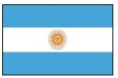 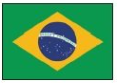 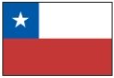 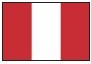 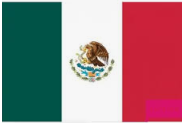 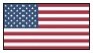 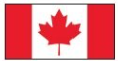 Jách_m ch_stá oslavu.H_nek dělá oh_nek.Kr_štof má r_mu a k_chá.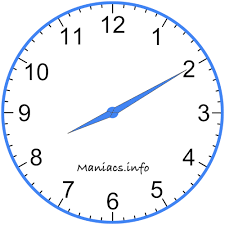 8:__ 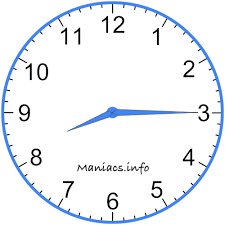 8:__8:__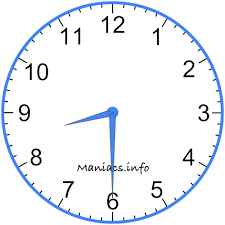 8:__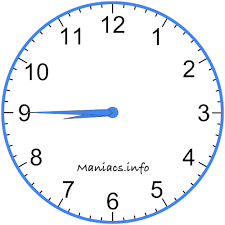 2 · 2 =0 · 1 =1 · 10 =4 · 2 =9 · 1 =10 · 10 =6 · 2 =7 · 1 = 2 · 10 =8 · 2 =5 · 1 =9 · 10 = 10 · 2 = 3 · 1 =3 · 10 =1 · 2 = 1 · 1 =8 · 10 =3 · 2 =8 · 1 =4 · 10 =5 · 2 =6 · 1 =7 · 10 =7 · 2 = 4 · 1 = 5 · 10 =9 · 2 =2 · 1 =6 · 10 = 0 · 2 =10 · 1 =0 · 10 =